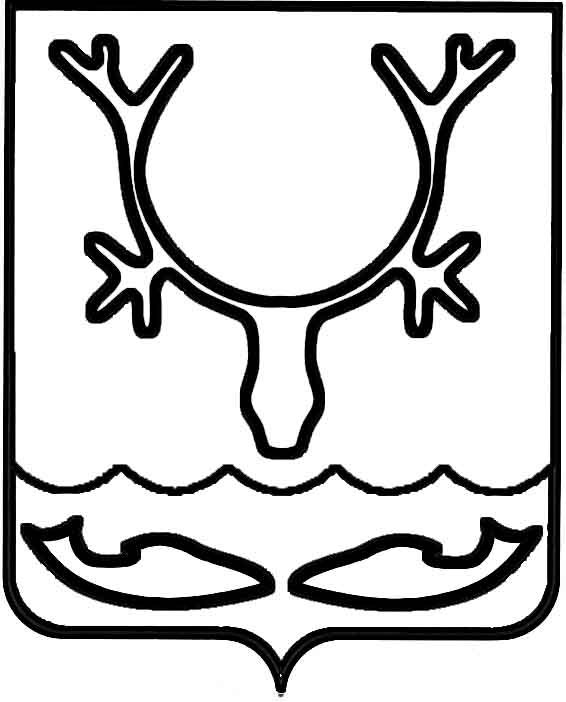 Администрация муниципального образования
"Городской округ "Город Нарьян-Мар"РАСПОРЯЖЕНИЕО внесении изменения в распоряжение Администрации муниципального образования "Городской округ "Город Нарьян-Мар"                        от 26.04.2024 № 250-рВ целях реализации Положения о проведении Дня молодежного самоуправления в муниципальном образовании "Городской округ "Город Нарьян-Мар" в первом полугодии 2024 года, утвержденного постановлением Администрации муниципального образования "Городской округ "Город Нарьян-Мар" от 07.03.2024 
№ 415:1.	Внести изменение в распоряжение Администрации муниципального образования "Городской округ "Город-Нарьян-Мар" от 26.04.2024 № 250-р 
"Об утверждении состава экспертной группы Дня молодежного самоуправления 
в муниципальном образовании "Городской округ "Город Нарьян-Мар" в первом полугодии 2024 года", изложив приложение в новой редакции согласно приложению 
к настоящему распоряжению 2.	Настоящее распоряжение вступает в силу со дня его подписания. Приложение 
к распоряжению Администрации 
муниципального образования 
"Городской округ "Город Нарьян-Мар" 
от 17.05.2024 № 287-р"Приложение 
к распоряжению Администрации 
муниципального образования 
"Городской округ "Город Нарьян-Мар" 
от 26.04.2024 № 250-рСостав экспертной группы  Дня молодежного самоуправления в муниципальном образовании "Городской округ "Город Нарьян-Мар" в первом полугодии 2024 года17.05.2024№287-рГлава города Нарьян-Мара О.О. БелакМаксимова Алина Александровна – начальник управления организационно-информационного обеспечения Администрации муниципального образования "Городской округ "Город Нарьян-Мар", председатель экспертной группы. Члены комиссии: Вокуева Мария Алексеевна– член Общественной молодежной палаты 
при Совете городского округа "Город Нарьян-Мар";Ермакова Наталья АлександровнаМедведева Наталья ПетровнаМихайлова Наталья НиколаевнаТалеева Юлия Григорьевна  – председатель комитета молодежной политики Департамента образования, культуры и спорта Ненецкого автономного округа (при отсутствии 
исполняющий обязанности председателя комитета молодежной политики Департамента образования, культуры и спорта Ненецкого автономного округа Радченко Ольга Алексеевна);– и.о. директора государственного бюджетного учреждения Ненецкого автономного округа "Региональный центр молодежной политики 
и военно-патриотического воспитания молодежи" (при отсутствии исполняющий обязанности директора государственного бюджетного учреждения Ненецкого автономного округа "Региональный центр молодежной политики 
и военно-патриотического воспитания молодежи Бажуков Алексей Валерьевич);– заместитель начальника отдела обеспечения деятельности депутатов и работы с населением Совета городского округа "Город Нарьян-Мар";– председатель Общественной молодежной палаты при Совете городского округа "Город Нарьян-Мар".".